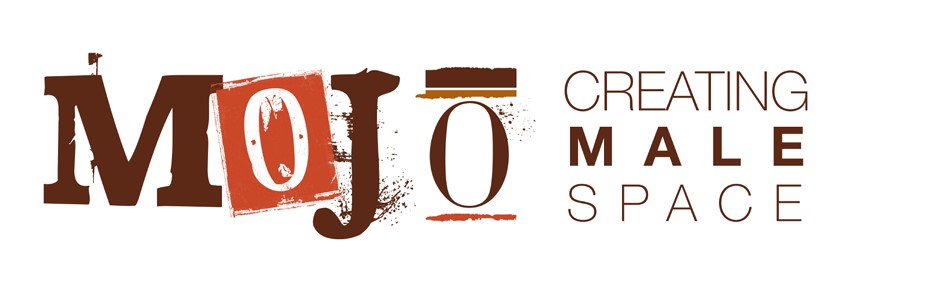 Referral Form: Please complete in full I, the referrer, have the consent of the person named above to make this referralPlease send the referral forms to: Caroline Brickland, Mojo Programme, Offaly Local Development Company, Millennium House, Main Street, Tullamore, Co Offaly.Email: cbrickland@offalyldc.ie  Ph: 087-6028801The Participant has the right, given by the Data Protection Act of 1988, 2003 and General Data Protection Regulations (GDPR), 2018, to a copy of their personal information at any time. The Participant can get this by contacting Offaly Local Development Company in writing.  We are required to keep this information for 7 years.Participant’s name:Contact number(s)Email address:Participant’s DOB:Home Address:Emergency contact details/ Support person:Name of GP:GP Address:Contact No:Name of existing key worker/ other support services:Landline no for this contact person:Mobile No:Reason for referral:Identified Interagency needs and actions:Are there any personal/ medical issues that might affect participation in the group?Is the participant motivated to change?Any other relevant Information:Signature:Print name:Work Email:Contact No:Date: